katRande.ORGkaRande.ORG je katolícka zoznamka pre slobodných, ktorí hľadajú vo viere partnerov pre život. Ponúkame Vám serióznu,  vysoko bezpečnú a dômyselnú zoznamku, ktorá Vám jednoducho a anonymne pomôže spoznať nových, kresťansky orientovaných nezadaných ľudí. Ako člen katRande.ORG môžete nazrieť do iných profilov, hľadať partnera podľa určitých kritérií, či ľubovoľne kontaktovať druhých prostredníctvom správ alebo „živo“ na chate. Budeme Vás informovať o udalostiach a akciách pre slobodných  a môžete sa zúčastňovať na diskusiách k rôznym témam vo fóre. 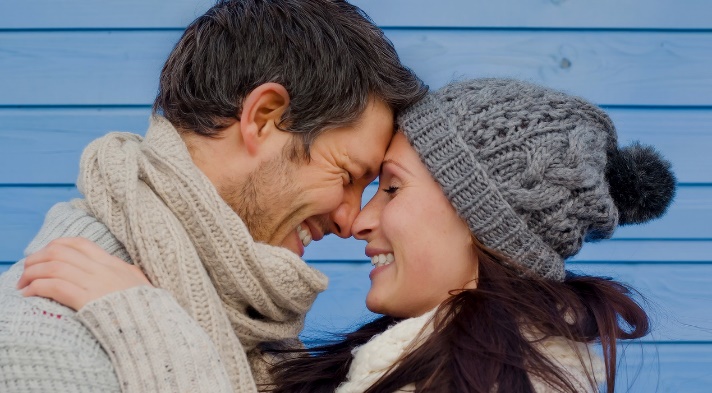 Náš kresťansky motivovaný Test zhody medzi členmi Vám ukáže, kto by sa k Vám najlepšie hodil. Bol vytvorený na základe rozhovorov s kňazmi, psychológmi a staršími manželskými pármi. Sú v nich otázky týkajúce viery, životných hodnôt či každodenných zvykov. A ak niekto, kto je  Vám obzvlášť sympatický, tiež zdieľa Vaše sympatie, budeme Vás o tom diskrétne informovať.katRande.ORGkaRande.ORG je katolícka zoznamka pre slobodných, ktorí hľadajú vo viere partnerov pre život. Ponúkame Vám serióznu,  vysoko bezpečnú a dômyselnú zoznamku, ktorá Vám jednoducho a anonymne pomôže spoznať nových, kresťansky orientovaných nezadaných ľudí. Ako člen katRande.ORG môžete nazrieť do iných profilov, hľadať partnera podľa určitých kritérií, či ľubovoľne kontaktovať druhých prostredníctvom správ alebo „živo“ na chate. Budeme Vás informovať o udalostiach a akciách pre slobodných  a môžete sa zúčastňovať na diskusiách k rôznym témam vo fóre. Náš kresťansky motivovaný Test zhody medzi členmi Vám ukáže, kto by sa k Vám najlepšie hodil. Bol vytvorený na základe rozhovorov s kňazmi, psychológmi a staršími manželskými pármi. Sú v nich otázky týkajúce viery, životných hodnôt či každodenných zvykov. A ak niekto, kto je  Vám obzvlášť sympatický, tiež zdieľa Vaše sympatie, budeme Vás o tom diskrétne informovať.katRande.ORGkaRande.ORG je katolícka zoznamka pre slobodných, ktorí hľadajú vo viere partnerov pre život. Ponúkame Vám serióznu,  vysoko bezpečnú a dômyselnú zoznamku, ktorá Vám jednoducho a anonymne pomôže spoznať nových, kresťansky orientovaných nezadaných ľudí. Ako člen katRande.ORG môžete nazrieť do iných profilov, hľadať partnera podľa určitých kritérií, či ľubovoľne kontaktovať druhých prostredníctvom správ alebo „živo“ na chate. Budeme Vás informovať o udalostiach a akciách pre slobodných  a môžete sa zúčastňovať na diskusiách k rôznym témam vo fóre. Náš kresťansky motivovaný Test zhody medzi členmi Vám ukáže, kto by sa k Vám najlepšie hodil. Bol vytvorený na základe rozhovorov s kňazmi, psychológmi a staršími manželskými pármi. Sú v nich otázky týkajúce viery, životných hodnôt či každodenných zvykov. A ak niekto, kto je  Vám obzvlášť sympatický, tiež zdieľa Vaše sympatie, budeme Vás o tom diskrétne informovať.Rímsko-katolícky kňaz Pavol Hudák, rektor Domu Anky Kolesárovej, ktorý sobášil už niekoľko párov, ktoré sa zoznámili cez internet, hovorí: „Pri zoznamovaní buďte opatrní, prezentujte sa jasne a pravdivo a nehľadajte dokonalého partnera. Nezabúdajte, že čistota chráni vaše srdcia.“KatRande.ORG je súčasťou medzinárodnej katolíckej platformy, čo znamená, že ak chcete, môžete spoznávať slobodných katolíkov nielen z Čiech, ale aj z Rakúska, Nemecka, Maďarska, Slovinska, Chorvátska, Lotyšska, Litvy a Portugalska.Dvakrát do roka organizujeme v spolupráci s kňazmi a psychológmi spoločné víkendové stretnutia, kde sa naši členovia môžu osobne zoznámiť.Ako povedal Albert Einstein: „Každý má dve možnosti. Sme buď naplnení láskou…, alebo strachom.“ Tak majte odvahu a skúste, čo pre vás pripravil Pán! Možno práve a našom portály katRande.ORG stretnete svoju životnú lásku.Vedeli ste, že zoznámením cez inzerát začali svoj vzťah aj rodičia emeritného pápeža Benedikta XVI.? Jeho otec si v roku 1920 ako 43-ročný podal inzerát v miestnych novinách a o 6 mesiacov neskôr sa ženil. O šesť rokov neskôr sa narodil Jozef Ratzinger.KONTAKT:www.katRande.orge-mail: office@katrande.orgtel: +421 910 911 686Rímsko-katolícky kňaz Pavol Hudák, rektor Domu Anky Kolesárovej, ktorý sobášil už niekoľko párov, ktoré sa zoznámili cez internet, hovorí: „Pri zoznamovaní buďte opatrní, prezentujte sa jasne a pravdivo a nehľadajte dokonalého partnera. Nezabúdajte, že čistota chráni vaše srdcia.“KatRande.ORG je súčasťou medzinárodnej katolíckej platformy, čo znamená, že ak chcete, môžete spoznávať slobodných katolíkov nielen z Čiech, ale aj z Rakúska, Nemecka, Maďarska, Slovinska, Chorvátska, Lotyšska, Litvy a Portugalska.Dvakrát do roka organizujeme v spolupráci s kňazmi a psychológmi spoločné víkendové stretnutia, kde sa naši členovia môžu osobne zoznámiť.Ako povedal Albert Einstein: „Každý má dve možnosti. Sme buď naplnení láskou…, alebo strachom.“ Tak majte odvahu a skúste, čo pre vás pripravil Pán! Možno práve a našom portály katRande.ORG stretnete svoju životnú lásku.Vedeli ste, že zoznámením cez inzerát začali svoj vzťah aj rodičia emeritného pápeža Benedikta XVI.? Jeho otec si v roku 1920 ako 43-ročný podal inzerát v miestnych novinách a o 6 mesiacov neskôr sa ženil. O šesť rokov neskôr sa narodil Jozef Ratzinger.KONTAKT:www.katRande.orge-mail: office@katrande.orgtel: +421 910 911 686Rímsko-katolícky kňaz Pavol Hudák, rektor Domu Anky Kolesárovej, ktorý sobášil už niekoľko párov, ktoré sa zoznámili cez internet, hovorí: „Pri zoznamovaní buďte opatrní, prezentujte sa jasne a pravdivo a nehľadajte dokonalého partnera. Nezabúdajte, že čistota chráni vaše srdcia.“KatRande.ORG je súčasťou medzinárodnej katolíckej platformy, čo znamená, že ak chcete, môžete spoznávať slobodných katolíkov nielen z Čiech, ale aj z Rakúska, Nemecka, Maďarska, Slovinska, Chorvátska, Lotyšska, Litvy a Portugalska.Dvakrát do roka organizujeme v spolupráci s kňazmi a psychológmi spoločné víkendové stretnutia, kde sa naši členovia môžu osobne zoznámiť.Ako povedal Albert Einstein: „Každý má dve možnosti. Sme buď naplnení láskou…, alebo strachom.“ Tak majte odvahu a skúste, čo pre vás pripravil Pán! Možno práve a našom portály katRande.ORG stretnete svoju životnú lásku.Vedeli ste, že zoznámením cez inzerát začali svoj vzťah aj rodičia emeritného pápeža Benedikta XVI.? Jeho otec si v roku 1920 ako 43-ročný podal inzerát v miestnych novinách a o 6 mesiacov neskôr sa ženil. O šesť rokov neskôr sa narodil Jozef Ratzinger.KONTAKT:www.katRande.orge-mail: office@katrande.orgtel: +421 910 911 686